Jason and the quest to save Skyros!(A Greek myth by Lucy Harris)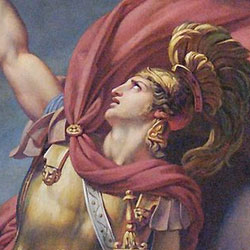 	Many moons ago, deep in the heart of the glimmering Aegean sea, sat an island. This particular island was rather small compared to the rest of the Greek islands however, that island was home to a colossal volcano! This volcano was no stranger to eruptions, it was probably the liveliest volcano in the whole of ancient Greece! It had a scorching three metre wide river of lava wrapped round the base of the terrifying place. All the villagers stayed well away from the volcano, but they didn’t want to leave their precious island. They lived on the island and weren’t willing to move for anyone! Their island was called Skyros, THE ISLAND OF SKYROS!	Jason, killer of the golden ram, had just completed his quest and had stopped on the island to top up on food and drink to eat. When he arrived at the beautiful village, that was full of many different plants and trees, he noticed the villagers were sad; one was even crying! Jason was very confused, he had heard everyone here was always happy.“Excuse me,” Jason asked someone. “Why is everyone so sad?”“Haven’t you heard of the chimera,” a lady answered, knowing the answer. “Its a beast with a lion as a face, a goat as a body and a snake as a tail and it breathes fire! It has eaten all the animals and its now started to devoured some of OUR people and if it keeps eating us we will have to leave, and nobody wants to do that!” “This is terrible! It must be stopped,” Jason exclaimed. He decided to go to goddess Khione for help. Khione was the goddess of snow and ice who was a nymph living in mount Haimos in Thrake.	As Skyros was very far away from mount Haimos, Jason travelled for many days and nights to reach Thrake, but it was worth it, Khione gave him an incredible glowing seed. She said that if it was planted in lava, it would freeze everything around it, including the Chimera!	Jason was just about to set sail again when...a strange, slimy creature (a Charybdis) somehow started an enormous whirlpool, Jason had been warned of this and stabbed the beast, killing it and pulling a tooth from it! He then returned to Skyros and ran past the village and Into a cave that took him right to the volcano. There was only one other obstacle - the three metre wide river of lava. Around the volcano, he dropped the tooth into the lava and all the lava disappeared. He ran through the pit where the lava was and stopped! There were three tunnels, one sign that read one is safe and the others lead to your doom............	He chose the middle tunnel and he ended up in the centre of the volcano and there it was, the chimera! Jason threw the seed into a pool of lava and ran out the tunnel and right behind him was the beast. Luckily the chimera was too slow; it was completely frozen then SMASH, Jason smashed the beast and all the ice was gone!	When Jason returned to the village with the chimera’s lion head, all the villagers were overjoyed! They had a party all through the night to celebrate!